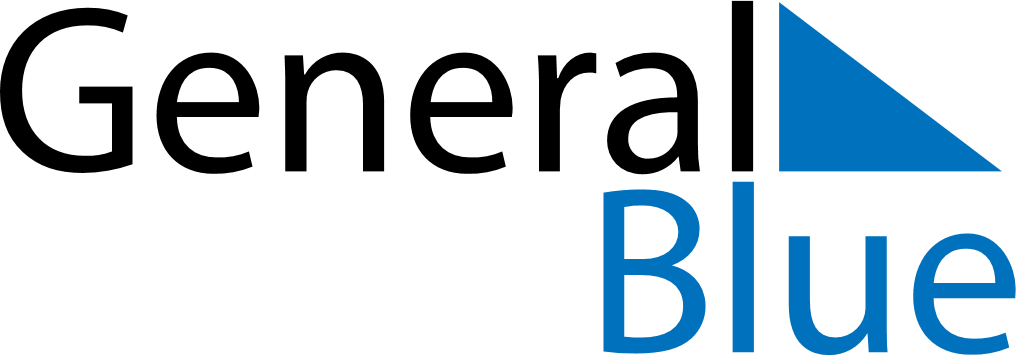 March 2019March 2019March 2019El SalvadorEl SalvadorMondayTuesdayWednesdayThursdayFridaySaturdaySunday12345678910Día de la Mujer111213141516171819202122232425262728293031